漢牘《史篇（二）》小札(續)四則（首發）抱小一、拓選漢牘《史篇（二）》第三〇云：拓選其（？）（187頁）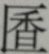 劉桓先生無說。案“拓”同“摭”，謂拾取。《说文·手部》：“拓，拾也。……拓或从庶。”可證。故“拓選”即“摭選”，為同義複詞。二、意隱漢牘《史篇（二）》第三一云：疑問大人，毋妄意隱（188頁）“意隱”，劉桓先生無說，案《韓子·解老篇》“前識者無緣而忘（妄）意度也”，“妄意隱”與“忘（妄）意度”同義。“意隱”為同義複詞，“意”，度也。又《廣雅·釋詁一》：“隱，度也。”王念孫云：隱者，《文選·座右銘》“隱心而後動”，李善引劉熙《孟子注》云：“隱，度也。”《爾雅》“隱，占也”，郭璞注亦云“隱，度”。隱之言意也，《禮運》云“聖人耐以天下爲一家，以中國爲一人者，非意之也”，意、隱古同聲，故《左氏春秋經》“季孫意如”，《公羊》作“隱如”矣。是“意隱”猶云測量、揣度。三、檢術漢牘《史篇（二）》第四一甲云：明君取士，必以檢術，考其舉措，是非得失（191頁）劉桓先生云：檢術，考察之術。案“檢術”與“檢式”同義。《荀子·儒效》“禮者，人主之所以爲羣臣寸尺尋丈檢式也”，王念孫云：案檢、式皆法也。《文選·演連珠》注引《蒼頡篇》云：“檢，法度也。”是檢與式同義。言治人以禮如寸尺尋丈之有法度也。楊云：檢，束也；式，法也、度也。分檢式爲二義，失之。可以為證。是“檢術”猶云規矩、法度。四、舉豪乇善漢牘《史篇（二）》第四五云：舉豪乇善，貶幾小恶，士咸勸進，□□（上？）□□（194頁）劉桓先生云：舉豪乇善，舉、乇義近，都是推舉之義，乇當讀托。豪，指傑出的人物，《鹖冠子·博選》：“德千人者謂之豪。”善，善人。《漢書·高帝紀》：“舉民年五十以上，有修行，能帥眾為善，置以為三老，鄉一人。”案所謂的“乇”字，圖版作：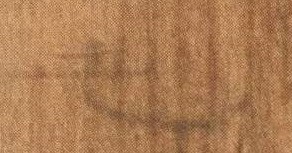 此字應釋為“毛”，漢簡“毛”字作：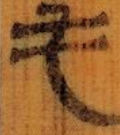 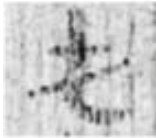 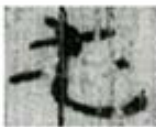 可以為證。牘文之“豪（毫）毛”、“幾”者，皆微小之義。“舉豪（毫）毛善，貶幾小恶”，應即習見於古書中的“采毫毛之善，貶纖介之惡”。附記：小文《漢牘<史篇（二）>小札四則》（復旦大學出土文獻與古文字中心研究網站，http://www.gwz.fudan.edu.cn/Web/Show/4519，2020年，1月4日）刊布後，蒙兩位先生分別告知：第四條中“福奏”，當讀為“輻輳”；又“材必𣧞（軼）北”，所謂的“𣧞（軼）北”當釋為“殊比”。二說皆是。故小文此條當廢。